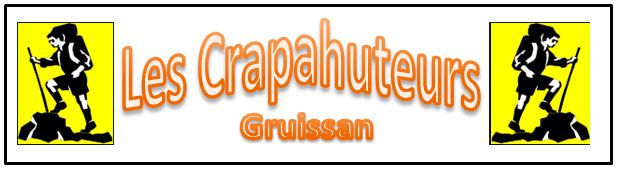 TEL.  04.68.49.72.01PROGRAMME DE SEPTEMBRE 2018 A JANVIER 2019ACTIVITES DE L’ASSOCIATIONMARCHE COOL ET NIVEAU 1LUNDI 		DEPART 14H30	DUREE 2 HJEUDI		DEPART 14H30	DUREE 2 HMARCHE NIVEAU 2 ET 3LUNDI 		DEPART 14 H		DUREE entre 2 et  3 H voir plusJEUDI		DEPART 14 H 		DUREE entre 2 et 3 H voir plusPour toutes les marches rendez-vous au parking du Forum 15 minutes avant le départ MARCHE RANDONNEE Sortie à la journée Le départ est fixé par le responsable de la sortie en cas de changement d’horaire ou problème météo c’est le responsable qui aviseraAFFICHAGE DES SORTIES 	Salle de l’association : Place des AmuresTerrain de pétanque Aux AYGUADESL’office du TourismeSur le BlogACTIVITES SALLE PLACE DES AMURESLes après-midi à partir de 14h30Lundi 		Jeux de cartesMardi		Travail manuelMercredi	Jeux de cartesJeudi		Jeux + DiversVendredi	Travail manuelLa vente des billets pour l’Espace Balnéoludique  se fait aux heures d’ouverture de la sallePETANQUEMardi et Vendredi à partir de 14h30 terrain de boules Aux AYGUADES DATEACTIVITELIEUXPRIX08.09.2018Forum des Associations Palais des Congrès12.09.2018Assemblée Générale Palais des Congrès17.09.2018LotoSalle des Amures27.09.2018BeloteSalle des Amures28.09.2018Concours de Pétanque Aux AYGUADES 3.00 €28.09.2018Repas CassouletAux AYGUADES 15.00 €Du 2 au 6.10.2018Voyage Emilie Romagne15.10.2018 Loto Salle des Amures18.10.2018Belote Salle des AmuresOctobre Date à définirConcours de pétanque Aux AYGUADES 12.11.2018LotoSalle des Amures15.11.2018BeloteSalle des Amures25.11.2018Repas(max 70 personnes)Salle de la Citoyenneté15.00 €07.12.2018 TELETHONConcours de Pétanque-marche et exposition et vente de  créations manuellesAux AYGUADES14.12.2018Apéritif de fin d’année Salle de la Citoyenneté17.12.2018Loto de Noël Salle des Amures20.12.2018Belote de NoëlSalle des Amures11.01.2019Galette des Rois Salle de la Citoyenneté 